CİHAZIN KULLANMA TALİMATI1. Cihazın fişini takınız.2. Cihazı üst ön panelinde bulunan açma butonuna basarak açınız.3. Numuneyi kapağı açarak iç kısma yerleştiriniz.4. Ön panelde bulunan Temp. ve Time düğmelerinden aşağı/yukarı oklar yardımıyla gerekli ayarlamaları yapınız. ( Çalışma sıcaklığı aralığı -25 ila 100 0C’dir. )5. Start düğmesine basarak cihazı çalıştırınız.6. İşlem tamamlandıktan sonra numuneyi çıkarınız.7. Cihazı üst ön panelde bulunan kapama butonuna basarak kapatınız.8. Cihazın fişten çıkarınız.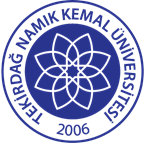 TNKÜ ÇORLU MÜHENDİSLİK FAKÜLTESİ                                BİYOMEDİKAL MÜHENDİSLİĞİSİRKÜLATÖR SOĞUTUCU KULLANMA TALİMATIDoküman No: EYS-TL-225TNKÜ ÇORLU MÜHENDİSLİK FAKÜLTESİ                                BİYOMEDİKAL MÜHENDİSLİĞİSİRKÜLATÖR SOĞUTUCU KULLANMA TALİMATIHazırlama Tarihi:13.04.2022TNKÜ ÇORLU MÜHENDİSLİK FAKÜLTESİ                                BİYOMEDİKAL MÜHENDİSLİĞİSİRKÜLATÖR SOĞUTUCU KULLANMA TALİMATIRevizyon Tarihi:--TNKÜ ÇORLU MÜHENDİSLİK FAKÜLTESİ                                BİYOMEDİKAL MÜHENDİSLİĞİSİRKÜLATÖR SOĞUTUCU KULLANMA TALİMATIRevizyon No:0TNKÜ ÇORLU MÜHENDİSLİK FAKÜLTESİ                                BİYOMEDİKAL MÜHENDİSLİĞİSİRKÜLATÖR SOĞUTUCU KULLANMA TALİMATIToplam Sayfa Sayısı:1Cihazın Markası/Modeli/ Taşınır Sicil NoLauda Alpha RA 8253.3.6/13/75423Kullanım AmacıBu talimat Üniversitemizin Biyomedikal Mühendisliği Bölümü Biyomalzeme Laboratuvarında bulunan Sirkülatör Soğutucu cihazının kullanımına yönelik işlemleri belirler.Sorumlusu	Bu talimatın uygulanmasında ÇMF Biyomedikal Mühendisliği çalışanları ve öğrencileri sorumludur.Sorumlu Personel İletişim Bilgileri (e-posta, GSM)ngulsahgulenc@nku.edu.tr,oaltinok@nku.edu.tr